BEWIJS VAN DEELNAMEAAN EEN JEUGDWERKINITIATIEFDit attest wordt namens FOS Open Scouting vzw uitgereikt. Het kan worden voorgelegd aan instanties die al dan niet volledig tussenkomen in de kosten van de deelname van uw kind aan de werking. Het vervangt op geen enkele wijze het fiscale attest voor kinderen jonger dan 14 jaar en kan ook niet in deze zin gebruikt worden. Indien dit attest niet zou volstaan, gelieve ons dan te contacteren.1.	Persoonsgegevens van het lid2.	Contactgegevens ouder(s) of voogd3.	Gegevens deelname4.	Contactgegevens jeugdbewegingGegevens eenheid:Gegevens verantwoordelijke eenheidOndergetekende, verantwoordelijke van bovenvermelde eenheid, verklaart bovenstaande gegevens voor waar en echt (handtekening + datum).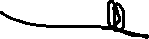 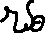 Naam: Voornaam:Rijksregisternr: Geboortedatum:Naam: Voornaam:Adres & nummer:Postcode: Gemeente:E-mailadres:GSM:Concrete data: 06/10/2023 – 09/10/2023Aantal dagen:3Prijs per dag: Totale prijs:Datum betaling:Naam eenheid:200e FOS De Vleermuis200e FOS De Vleermuis200e FOS De VleermuisAdres & nummer:Hofkouterstraat 23AHofkouterstraat 23AHofkouterstraat 23APostcode: 9890Gemeente:GavereNaam: De WitteVoornaam:WolfE-mailadres:salangaan@devleermuis.beGSM:+32 468 56 64 74